Схема № 25 границ территории, прилегающей к МОУ «Новосельская основная общеобразовательная школа» по адресу: Ленинградская область, Сланцевский район, д. Новоселье, д. 24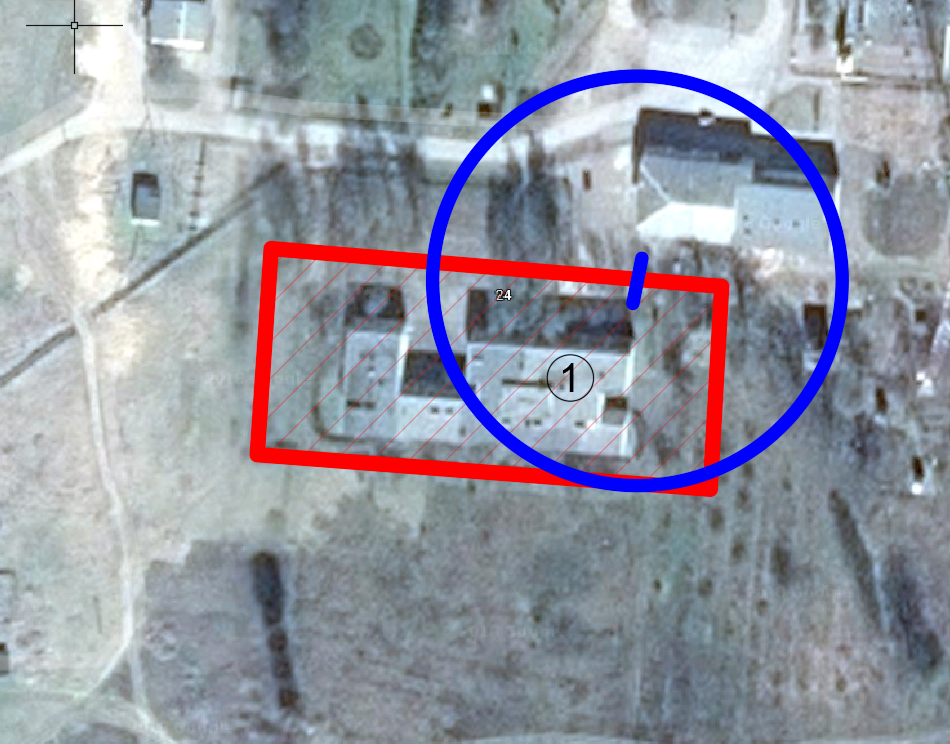 Радиус, определяющий границу территории, прилегающей к объекту, на которой не допускается розничная торговля алкогольной продукции, составляет 50 м.Условные обозначения: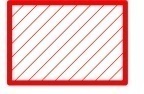 Территория, прилегающая к объекту, огороженная заборомВход для посетителей в объект и/или обособленную территориюГраница территории, прилегающей к объекту, на которой не допускается розничная торговля алкогольной продукции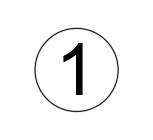 МОУ   «Новосельская основная общеобразовательная школа»